                                                                            ПРОЕКТ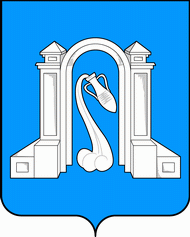 Совета муниципального образования город Горячий Ключседьмой созывР Е Ш Е Н И Еот ______________ 2021 года                                                              № ______г. Горячий КлючОб избрании главы муниципального образованиягород Горячий КлючВ соответствии со статьей 36 Федерального закона от 6 октября 2003 года № 131-ФЗ «Об общих принципах организации местного самоуправления в Российской Федерации», статьями 27, 32 Устава муниципального образования город Горячий Ключ и статьей 25 Регламента Совета муниципального образования город Горячий Ключ, Совет муниципального образования город Горячий Ключ РЕШИЛ:1. Избрать ____________________ главой муниципального образования город Горячий Ключ.  2. Отделу информационной политики и средств массовой информации администрации муниципального образования город Горячий Ключ (Манасян Е.В.) официально опубликовать настоящее решение в соответствии с действующим законодательством.3. Настоящее решение  вступает в силу  со дня его подписания.Председатель Совета муниципального образования город Горячий Ключ                                                                          В.А. Ерохин